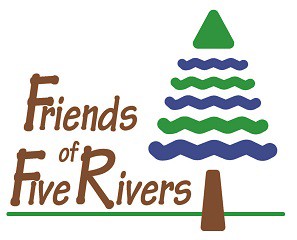       Maple Sugaring at Home Registration                                              Winter 2022The following information is required of all Maple Sugaring at Home participants.  If you have any questions or concerns, contact Nancy Conway via email at gsp5rivers@outlook.com.Adult Lead ParticipantLast Name	First NameMailing AddressCity	State	ZipHome Phone				Work/Cell  E-mailChoose the best method of contacting you regarding class information or cancellation. Home Phone			Work/Cell Phone			Email  Additional ParticipantsSelect a Program Date (Circle):         February 7        February 14        February 23  Select a Program Time (Circle):        10:00 a.m.    11:00 a.m.    1:00 p.m.    2:00 p.m.    3:00 p.m.Program Fee:  Includes one spile and reference booklet    $15 Individual Member; $20 Family Members    $20 Non-Members + $5 / each additional participant in pod     Friends of Five Rivers – Supporting Environmental Education56 Game Farm Road, Delmar, NY 12054 · Phone:  518-475-0295 · www.FriendsofFiveRivers.orgFriends is a not-for-profit charitable organization 501c3 · EIN: 23-7309978First and Last NameAgeIf childHome PhoneAddress1.2.3.4. 5.